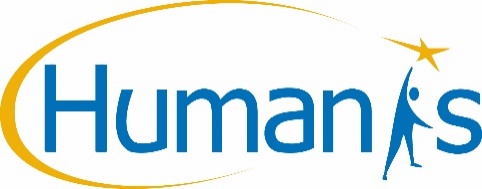 BOURSE AUX PROJETS 2023Dossier de candidatureAssociation : Nom et fonction du contact en France : 	Adresse : Code postal :	             Ville : Tél : Courriel : La bourse Services *Service : Pack du pôle Numérique : aide à la création d’un site internet pour votre association, création de supports brochure, affiche, roll-up, … Pack du pôle Logistique : mise à disposition d’un box de stockage de 6 ou 9m² pour un an ou devis pour une demande personnalisée possible.Pack du pôle Revalorisation : ordinateur(s), initiations informatiques.* D’une valeur de 700€ sur des services HUMANISLes bourses HUMANIS et SolidairesThèmes : CultureEau et assainissementEducationInsertionSantéSécurité alimentaireAutre : ……………………Présentation du projet Projet Intitulé du Projet Localisation du projet (joindre carte, plan ou schéma permettant une meilleure compréhension) Pays : Région / Ville : Identification des besoins Objectifs Activités Bénéficiaires visés par le projet  Préciser le nombre de bénéficiaires directs et indirects et leurs problématiquesMise en œuvre du projetMoyens Humains : Techniques :Logistiques :Partenariats Présentation des partenaires français (y compris au sein d’HUMANIS) et étrangers associés au 	projet :(Préciser leurs coordonnées, leurs activités et leur rôle par rapport au projet)Joindre accords de partenariat (courriers, conventions si elles existent, ...)Calendrier du projetDurée du projet :				 Date de démarrage :	Date d'achèvement : Budget du projetSuivi et évaluation du projet Mode de suivi envisagé dans le cadre de l’après-projetPièces à joindre au dossier :Présentation du projetBudget du projetCompte-rendu de la dernière AG de l’association candidate accompagné du bilan financier Pour une Bourse Services :Estimation financière, modèle, éléments à prendre en compte, photos, textes…DépensesDépensesDépensesDépensesRecettesRecettesTypeTypeTypeTypeMontantOrigineOrigineMontant         État : 
- Acquis
- A solliciter
- Demandé              €Autofinancement / Ressources propresAutofinancement / Ressources propres              €HUMANISHUMANIS              €              €              €Cofinancements :Cofinancements :              €              €              €              €              €              €              €              €              €              €              €              €              €              €              €              €              €TotalTotalTotalTotal              €TotalTotal              €Le budget doit être équilibré en dépenses et en recettes, même si certaines recettes ne sont pas encore acquises.Le budget doit être équilibré en dépenses et en recettes, même si certaines recettes ne sont pas encore acquises.Le budget doit être équilibré en dépenses et en recettes, même si certaines recettes ne sont pas encore acquises.Le budget doit être équilibré en dépenses et en recettes, même si certaines recettes ne sont pas encore acquises.Le budget doit être équilibré en dépenses et en recettes, même si certaines recettes ne sont pas encore acquises.Le budget doit être équilibré en dépenses et en recettes, même si certaines recettes ne sont pas encore acquises.Le budget doit être équilibré en dépenses et en recettes, même si certaines recettes ne sont pas encore acquises.Le budget doit être équilibré en dépenses et en recettes, même si certaines recettes ne sont pas encore acquises.Le budget doit être équilibré en dépenses et en recettes, même si certaines recettes ne sont pas encore acquises.Le budget doit être équilibré en dépenses et en recettes, même si certaines recettes ne sont pas encore acquises.Subvention demandée à HUMANISSubvention demandée à HUMANISMontant :	                  €Taux de financement :	                  % = Montant sollicité(x100) divisé par le Total des dépensesMontant :	                  €Taux de financement :	                  % = Montant sollicité(x100) divisé par le Total des dépensesMontant :	                  €Taux de financement :	                  % = Montant sollicité(x100) divisé par le Total des dépensesMontant :	                  €Taux de financement :	                  % = Montant sollicité(x100) divisé par le Total des dépensesMontant :	                  €Taux de financement :	                  % = Montant sollicité(x100) divisé par le Total des dépensesMontant :	                  €Taux de financement :	                  % = Montant sollicité(x100) divisé par le Total des dépensesMontant :	                  €Taux de financement :	                  % = Montant sollicité(x100) divisé par le Total des dépensesMontant :	                  €Taux de financement :	                  % = Montant sollicité(x100) divisé par le Total des dépensesValorisation (bénévolat, mises à dispositions gratuites de personnes et de biens …) : ……………………………………………………………………………………………………………………………………………………………………………………………………………………………………………………………………………………………………………………………………………………………………………………………………………………………………………………………………………………………………………………Valorisation (bénévolat, mises à dispositions gratuites de personnes et de biens …) : ……………………………………………………………………………………………………………………………………………………………………………………………………………………………………………………………………………………………………………………………………………………………………………………………………………………………………………………………………………………………………………………Valorisation (bénévolat, mises à dispositions gratuites de personnes et de biens …) : ……………………………………………………………………………………………………………………………………………………………………………………………………………………………………………………………………………………………………………………………………………………………………………………………………………………………………………………………………………………………………………………Valorisation (bénévolat, mises à dispositions gratuites de personnes et de biens …) : ……………………………………………………………………………………………………………………………………………………………………………………………………………………………………………………………………………………………………………………………………………………………………………………………………………………………………………………………………………………………………………………Valorisation (bénévolat, mises à dispositions gratuites de personnes et de biens …) : ……………………………………………………………………………………………………………………………………………………………………………………………………………………………………………………………………………………………………………………………………………………………………………………………………………………………………………………………………………………………………………………Valorisation (bénévolat, mises à dispositions gratuites de personnes et de biens …) : ……………………………………………………………………………………………………………………………………………………………………………………………………………………………………………………………………………………………………………………………………………………………………………………………………………………………………………………………………………………………………………………Valorisation (bénévolat, mises à dispositions gratuites de personnes et de biens …) : ……………………………………………………………………………………………………………………………………………………………………………………………………………………………………………………………………………………………………………………………………………………………………………………………………………………………………………………………………………………………………………………Valorisation (bénévolat, mises à dispositions gratuites de personnes et de biens …) : ……………………………………………………………………………………………………………………………………………………………………………………………………………………………………………………………………………………………………………………………………………………………………………………………………………………………………………………………………………………………………………………Valorisation (bénévolat, mises à dispositions gratuites de personnes et de biens …) : ……………………………………………………………………………………………………………………………………………………………………………………………………………………………………………………………………………………………………………………………………………………………………………………………………………………………………………………………………………………………………………………Valorisation (bénévolat, mises à dispositions gratuites de personnes et de biens …) : ……………………………………………………………………………………………………………………………………………………………………………………………………………………………………………………………………………………………………………………………………………………………………………………………………………………………………………………………………………………………………………………